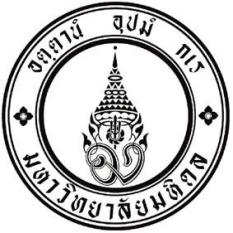 สถาบันวิจัยประชากรและสังคม มหาวิทยาลัยมหิดล๙๙๙ ถนนพุทธมณฑลสาย ๔ ตำบลศาลายา อำเภอพุทธมณฑล จังหวัดนครปฐม ๗๓๑๗๐โทรศัพท์ ๐๒ ๔๔๑ ๐๒๐๑-๔  โทรสาร ๐๒ ๔๔๑ ๙๓๓๓ที่  อว ๗๘.๑๙๑/วันที่  ๒๐ เมษายน ๒๕๖๕เรื่อง	ขออนุญาตเข้าพบเพื่อนำเรียนความคืบหน้าโครงการวิจัยปฏิบัติการแบบมีส่วนร่วมที่จะดำเนินงาน         ในพื้นที่อำเภอโคกโพธิ์ จังหวัดปัตตานีและขอคำปรึกษาการจัดทำคำสั่งแต่งตั้งคณะกรรมการเรียน	รองผู้ว่าราชการจังหวัดปัตตานี  (ว่าที่ร้อยตรี ตระกูล โทธรรม)อ้างถึง  หนังสือ ที่ อว ๗๘.๑๙๑/๐๓๒๔ ลงวันที่  ๑  ตุลาคม ๒๕๖๓  เรียน ผู้ว่าราชการจังหวัดปัตตานีสิ่งที่ส่งมาด้วย   รายงานความก้าวหน้าโครงการฯ  ๑ ฉบับด้วยสถาบันวิจัยประชากรและสังคม มหาวิทยาลัยมหิดล ได้รับทุนอุดหนุนจากสำนักงานกองทุนสนับสนุนการสร้างเสริมสุขภาพ (สสส.) ให้ดำเนินงานวิจัยปฏิบัติการแบบมีส่วนร่วมภายใต้ “โครงการพัฒนาแกนนำและกลไกชุมชนเพื่อป้องกันและลดปัญหาการทำความรุนแรงต่อผู้หญิงในชายแดนใต้” ซึ่งจะดำเนินงานตามแผนเดิมระหว่างวันที่ ๑ ตุลาคม ๒๕๖๓ ถึง ๓๐ พฤศจิกายน ๒๕๖๔ ในพื้นที่นำร่อง ๒ ตำบล ในอำเภอโคกโพธิ์ คือ ตำบลทุ่งพลา และตำบลควนโนรี โดยมีวัตถุประสงค์เพื่อพัฒนาและเสริมศักยภาพแกนนำในระดับชุมชนให้สามารถสร้างการเปลี่ยนแปลงเพื่อลดปัญหาความรุนแรงต่อผู้หญิงและความรุนแรงในครอบครัว รวมทั้งเพื่อพัฒนากลไกและเครือข่ายป้องกันและช่วยเหลือผู้หญิงที่เผชิญกับปัญหาถูกทำความรุนแรง และได้รับผลกระทบจากความรุนแรงในครอบครัว ตามที่นักวิจัยและแกนนำโครงการได้เคยนำเรียนท่านแล้วนั้น 
เนื่องจากเกิดสถานการณ์การระบาดของโรคโควิด 19 ที่ยาวนาน จึงดำเนินงานได้เป็นช่วงๆ และขอขยายเวลามาถึงขณะนี้ และมีความคืบหน้าและภาระงานที่ต้องทำต่อ สถาบันวิจัยประชากรและสังคม จึงขอความอนุเคราะห์เข้าพบท่าน เพื่อนำเรียนความก้าวหน้าของการดำเนินงาน และขอคำปรึกษาเรื่องการแต่งตั้งคณะกรรมการสนับสนุนการดำเนินงานขอทั้งนี้ ได้มอบหมายให้ นางสาวลม้าย  มานะการ นักวิจัยโครงการฯ เป็นผู้ประสานงานและขอเข้าพบท่านตามเวลาและวันที่ท่านสะดวก จึงเรียนมาเพื่อโปรดพิจารณอนุเคราะห์ให้เข้าพบ จักเป็นพระคุณยิ่ง	ขอแสดงความนับถือ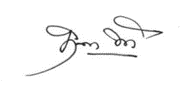 	(รองศาสตราจารย์ ดร.สุชาดา ทวีสิทธิ์)	หัวหน้าโครงการฯหัวหน้าโครงการฯ: รองศาสตราจารย์ ดร.สุชาดา ทวีสิทธิ์ โทรศัพท์เคลื่อนที่ ๐๘๑ ๙๒๓ ๖๑๔๔นักวิจัย : นางสาวลม้าย มานะการ โทรศัพท์เคลื่อนที่ ๐๘๙ ๔๖๕ ๓๗๗๐ผู้ประสานงาน : นางเบญจมาศ รอดภัย โทรศัพท์เคลื่อนที่ ๐๘๑ ๙๑๒ ๗๔๓๐ หรือโทรศัพท์ ๐๒๔๔๑๐๒๐๑ ต่อ ๔๐๙ 